ПРЕЗИДИУМКАРАР							ПОСТАНОВЛЕНИЕ23 сентября 2023 года                                      г.Казань                                                              №12-03«О подготовке и участии во Всероссийской акции профсоюзов в рамках Всемирного дня действий «За достойный труд!» 7 октября 2023 года»Президиум Татарстанской республиканской организации профсоюза работников здравоохранения РФ, рассмотрев Постановление ЦК Профсоюза № 9-216 от 18.09.2023г., Постановление Исполнительного комитета Федерации Независимых Профсоюзов России №7-2 от 30.08.2023г. «О подготовке и проведении Всероссийской  акции профсоюзов в рамках Всемирного дня  действий «За достойный  труд!» под девизом: «Социальное партнерство – гарантия достойного труда!» предлагает поддержать проведение Всероссийской акции профсоюзов в форме заседания региональной трехсторонней комиссии по регулированию социально-трудовых отношений, с проведением анализа эффективности деятельности комиссий на всех уровнях социального партнерства, с рассмотрением наиболее значимых вопросов для Республики Татарстан: выполнение указов Президента Российской Федерации в части повышения заработной платы работникам бюджетной сферы, установление размера минимального оклада на уровне не ниже МРОТ и другие вопросы.Президиум Татарстанской республиканской организации профсоюза работников здравоохранения РФ ПОСТАНОВЛЯЕТ:Принять к исполнению постановление Президиума Профессионального союза работников здравоохранения РФ №9-216 от 18.09.2023г. Председателю комитета ТРОПРЗ РФ принять участие в заседании РТК по регулированию социально-трудовых отношенийРуководителям местных и первичных профсоюзных организаций:Провести профсоюзные собрания (конференции) в трудовых коллективах с приглашением руководителей организаций с единой повесткой дня:                                      «Социальное партнерство – гарантия достойного труда!»Провести обучающие семинары по тематике социальное партнерство;Провести разъяснительную работу среди молодежи в коллективах учреждений здравоохранения о целях и задачах Всероссийской акции профсоюзов в рамках Всемирного дня действий «За достойный труд!», привлечь к подготовке и участию в акции Молодежные советы (комиссии);Организовать размещение информации о требованиях профсоюзов и проведение Акции на страницах и в группах Профсоюза региональной, местных и первичных организаций, а также на личных страничках профактива в Интернет-ресурсах;Председателям местных и первичных организаций Профсоюза принять активное участие в интернет-акции ФНПР (7okt.fnpr.ru);Представить информацию по итогам проведения акции профсоюзов в форме профсоюзных собраний в трудовых коллективах в отдел организационной работы аппарата комитета ТРОПРЗ РФ до 10 октября 2023г. Отделу организационной работы аппарата комитета ТРОПРЗ РФ:Представить оперативную информацию по итогам проведения акции профсоюзов в отделы организационной работы ЦК профсоюза работников здравоохранения РФ и Федерации профсоюзов РТ до 10 октября 2023 года.Контроль за выполнением данного постановления возложить на заместителя председателя Татарстанской республиканской организации профсоюза работников здравоохранения РФ Гатауллину Л.Г.Председатель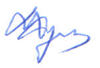 Татарстанской республиканской организациипрофсоюза работников здравоохранения РФ                                                    Г.Р.ХуснутдиноваРОССИЯ ФЕДЕРАЦИЯСЕСӘЛАМТЛЕК САКЛАУХЕЗМӘТКӘРЛӘРЕПРОФСОЮЗЫНЫҢ ТАТАРСТАНРЕСПУБЛИКА ОЕШМАСЫ 420012, Казан, Мөштари ур., 9-317тел. 236-94-72, факс: 236-94-72ТАТАРСТАНСКАЯ РЕСПУБЛИКАНСКАЯ ОРГАНИЗАЦИЯ ПРОФСОЮЗАРАБОТНИКОВЗДРАВООХРАНЕНИЯ РФ420012, г.Казань, ул.Муштари 9-317,тел. 236-94-72, факс: 236-94-72